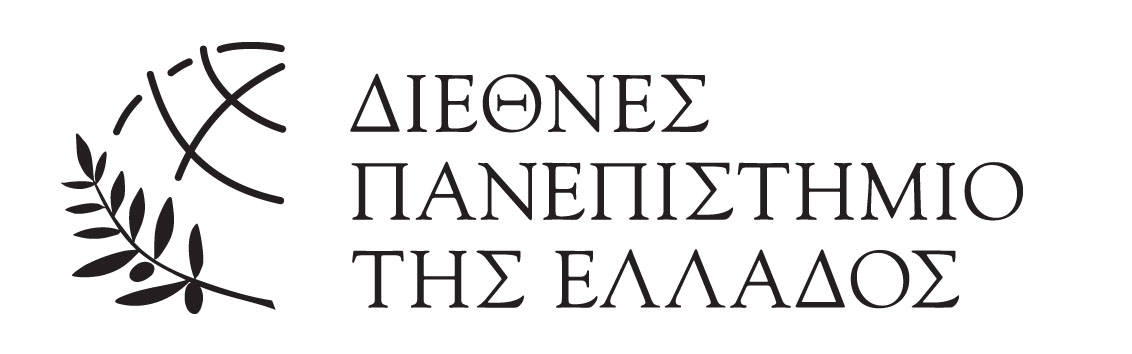 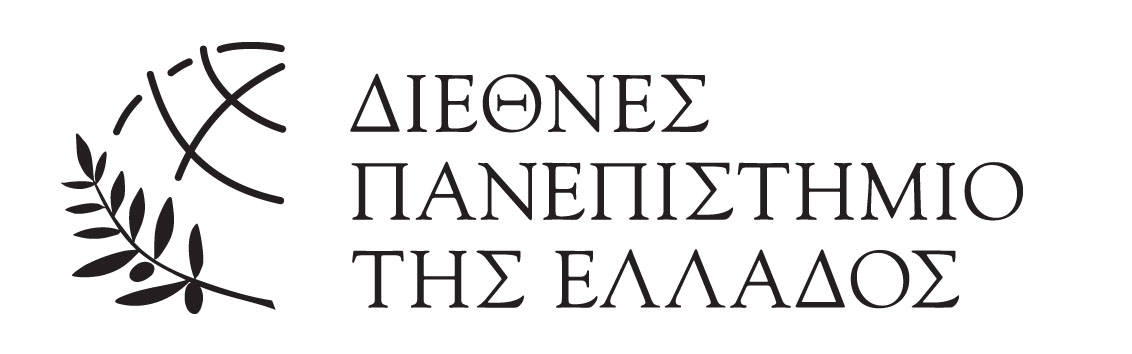 Τέρμα ΜαγνησίαςΣέρρες 62100Τηλ: 2321049107Fax: 2321049154E-mail:  topogeo@ihu.gr URL:	topogeo.ihu.grΑριθμ. Πρωτ: …………..…Ημερομ: …………………… Φάκελος: …………………..….…Α Ι Τ Η Σ ΗΑ Ν Α Κ Η Ρ Υ Ξ Η Σ  Π Τ Υ Χ Ι Ο Υ Χ Ο ΥΕπώνυμο: ……………………………..… Όνομα: …………………………………… Όνομα πατέρα:……………………………. Όνομα μητέρας: …………………………. Εξάμηνο Φοίτησης:……………………… Αριθμός Μητρώου:……………………….. Αριθ. Δελτίου Ταυτότητας:………....Ημερομηνία έκδοσης:……………………Τόπος μόνιμης διαμονήςΟδός :……………………………………….. Αριθμός:……………………………………. Τόπος: ……………………………………… Ταχ. Κώδικας :…………………………… ΤηλέφωναΣταθερό:………………………..Κινητό  :………………………..   [		Τόπος/Ημερομηνία]  ……………………………….Προς: ΤΜΗΜΑ ΜΗΧΑΝΙΚΩΝ ΤΟΠΟΓΡΑΦΙΑΣ & ΓΕΩΠΛΗΡΟΦΟΡΙΚΗΣΣΧΟΛΗ ΜΗΧΑΝΙΚΩΝΔΙΕΘΝΕΣ ΠΑΝΕΠΙΣΤΗΜΙΟ ΤΗΣ ΕΛΛΑΔΟΣΈχω  ολοκληρώσει  επιτυχώς  το  πρόγραμμα σπουδών μου στο Τμήμα Πολιτικών Μηχανικών Τ.Ε. και Μηχανικών Τοπογραφίας και Γεωπληροφορικής Τ.Ε., και παρακαλώ να με ανακυρήξετε πτυχιούχοΕπισυνάπτω1. Βεβαίωση     μη     οφειλής     βιβλίων     στηΒιβλιοθήκη                                                                                                                   ΝΑΙ               ΟΧΙ   2. Ακαδημαϊκή Ταυτότητα                ΝΑΙ               ΟΧΙΟ/Η Αιτ…..                     ………………………………………..υπογραφή